Name ________________________________ Hour ___Mixtures vs pure substances…Look around you.  What do you see?  A room filled with people, desks, and windows?  Everything you see around you is matter. Matter is anything that has weight and takes up space.As you probably already know, matter is made up of tiny particles called atoms.  Atoms are so tiny that they cannot be seen – not even with the most powerful microscope. There are different kinds of atoms. Some matter has only one kind of atom. Matter that has only one kind of atom is called an element. Some examples of elements are gold, oxygen, iron, and potassium.  Most matter, however, is made up of two or more different kinds of atoms linked together.  This kind of matter is called a compound.  In elements and compounds, the atoms link together to form molecules.   Water (H2O) is a common compound.  Some other compounds are table salt (NaCl), alcohol (C2H5OH), and Carbon Dioxide (CO2).  Even though they have more than one element compounds are still PURE SUBSTANCES!!!!!  Minerals are pure substances; some examples are Iron Oxide (FeO2), Calcite (CaCO3) and Gold (Au).  Some elements and compounds are found “alone”.  They are not mixed with anything else.  The salt in a salt shaker, for example, is a compound.  It is salt “alone”.  No other substance is mixed in with it.  If you add pepper, or anything else to the salt, it is no longer salt “alone”.  It is part of a mixture. Even though compounds are made of different elements, they are NOT mixtures!! A mixture, then, is made up of two or more molecules close together. The parts may be different in any way.  The parts can be elements or compounds (both of these are pure substances).  Many things you know are mixtures.  Tossed salads, salad dressing, coffee, tea, even soft drinks are mixtures and of course ROCKS are mixtures as well.  As you know, matter can be a solid, liquid, or gas.  These are called the three states of matter. Mixtures may be of solids only, liquids only, or gases only.  Or, mixtures may be made of different combinations of solids, liquids, and gases.The air you breathe and the tap water you drink are mixtures.  Air is a mixture of several gases.  Drinking water has air and minerals mixed in with it.True or false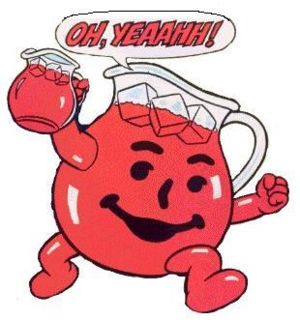 ______  All matter is made up of atoms.______  A compound has only one kind of atom. ______  An element has only one kind of atom.______  There are more compounds than elements.______  Mixtures are made of substances that are alike.______  Table salt is a mixture.______  The air is a mixture.______  Tap water is a mixture.______  Oxygen is a compound.______  We can see atoms. Is Kool-Aid a mixture or pure substance? Explain . Completing Sentences:   One of these may be used twice.atoms			gases		states of matter			element 	liquid		solid mixture		molecules		air	     minerals  	              gas		compound	The three states of matter are __________________,_______________, and ________________________.  Every bit of matter is made up of tiny ___________________________.Matter that has only one kind of atom is called an _________________.Matter that has two or more different kinds of atoms linked together is called a _______________________.Compounds link together to form _____________________.Two or more different things close together is called a __________________.A mixture may contain any combination of the _________________________.A mixture that is all around us is the ________________________________.Air is a mixture of __________________.Tap water has several ___________________ and __________________ in it. Matching:____ element			a) has two or more different kinds 								              of atoms linked together___ compound		b) mixed in with tap water___ mixture			c) a mixture of gases___ gases and minerals	d) different things close together___ air				e) has only one kind of atom 	Decide if the following are mixtures or pure substances: You may write M or PS____ Hot oatmeal in the morning ____ the salt in a shaker____ a diamond on a ring____ Ms. Crownhart’s tea____ Helium Gas____ Ranch Dressing____ Monster Drinks____ Distilled Water (pure H2O)____ Chocolate Chip Cookie____ Elmer’s Glue____ Oxygen in a divers tank____ Graphite (carbon) in your pencil____ The air in the classroom____ A loaded baked potato____ the water in the fish tank____ a granite rock (by windows) ____ Carbon Dioxide gas (CO2)____ Nickel (the element, Ni) ____ Gasoline____ Magnesium Metal